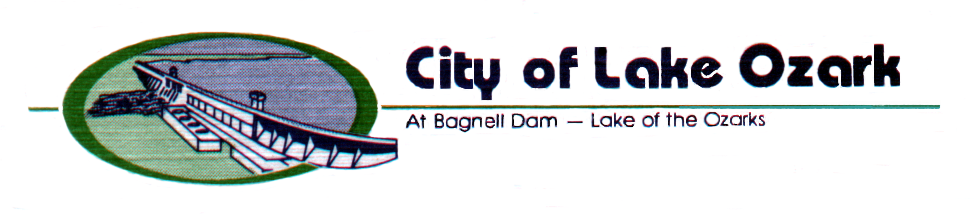 3162 Bagnell Dam Blvd. Lake Ozark, MO  65049573/365-5378 FAX 573/365-4515www.cityoflakeozark.net NOTICE OF MEETING  AMENDED Lake Ozark Board of Aldermen Regular Session January 11, 2022 – 6:00 P.M. Lake Ozark City Hall *** Note:  Please turn your cell phone off or on silent.  Sign the attendance sheet located at the podium if you desire to address the Board. CALL TO ORDER PLEDGE OF ALLEGIANCE ROLL CALL MAYOR’S COMMUNICATIONS CITIZEN COMMUNICATIONSThis time is set aside on the Agenda for citizens and visitors to address the Mayor and Board of Aldermen on any topic that is not a Public Hearing.  The Board of Aldermen cannot take action on any item not listed on the Agenda, but the Mayor and Board do welcome and value input and feedback from the public.  Speakers will be restricted to three minutes for non-agenda items; five minutes for agenda items unless otherwise permitted.   Minutes may not be donated or transferred from one speaker to another.APPROVAL OF CONSENT AGENDA 	Agenda                                                                                                                              1-2                                                                                                                      Minutes of the December 14, 2021 Regular Meeting 	3-11Reports: Assistant City Administrator / Director of Community Dev. 	13Treasurer	15-16November  Bills 	side pocket November Financials 	side pocket Six month financial report 	17OLD BUSINESS    None at this time NEW BUSINESS Bill No. 2022-01; Adopting the findings and recommendation of 			19-27the Planning & Zoning Commission approving a Special Use Permit for LPS One, LLC for conducting a pre-development quarry operation within a PUD district (first reading) Bill No. 2022-02; Amending the Personnel Policies and Procedures 		29-31Manual (first and second readings) Bill No. 2022-03; Entering into a Contract with Reese Equipment for 		33-43Lighthouse Road Sewer Extension Project (first and second readings)Resolution No. 2022R-01; Approving an adjustment for utility 			     45account no. 01-0320-01 for the property located at 72 Eagle CrestDiscussion regarding next steps with the Transportation Development District. COMMUNICATIONS FROM MEMBERS OF THE BOARD OF ALDERMEN STAFF COMMUNICATIONS ADJOURNMENTIf any member of the public requires a specific accommodation as address by the American with Disabilities Act, please contact the City Clerk’s office 48 hours in advance of the meeting at the telephone number above. 